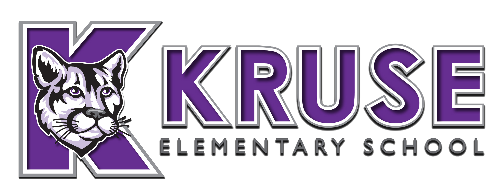 KINDERGARTEN 2024-2025Welcome incoming kindergarten families! Online Registration (Ongoing) -  Required documents can be uploaded on this site, brought into the office to make copies or emailed to tnewman@psdschools.org. Required Documents:  Proof of Immunizations			 Proof of Age (birth certificate or passport)			 Proof of Address (current bill, statement or Lease Agreement)Registration Info- Tamy Newman, tnewman@psdschools.org  970-488-5625Health Info: Serena Young,  syoung@psdschools.org  970-488-5631Kindergarten Specific Info - Ask the Teachers: Karen Langreck - klangreck@psdschools.orgKaitlin Summers - kaitlins@psdschools.orgEmma Bourgain – ebourgain@psdschools.orgSchool of Choice:  For more information and to apply for School Choice, visit this link  https://www.psdschools.org/schools/school-options-choiceTo become a Parent Volunteer please fill out the Volunteer Application at:https://www.psdschools.org/community/volunteersWe look forward to having you join our Kruse Community!